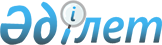 О внесении изменений и дополнения в некоторые постановления Центральной избирательной комиссии Республики КазахстанПостановление Центральной избирательной комиссии Республики Казахстан от 22 июня 2021 года № 4/408. Зарегистрировано в Министерстве юстиции Республики Казахстан 22 июня 2021 года № 23157
      В соответствии с подпунктом 1) статьи 12 Конституционного закона Республики Казахстан "О выборах в Республике Казахстан" Центральная избирательная комиссия Республики Казахстан ПОСТАНОВЛЯЕТ:
      1. Утвердить прилагаемый перечень постановлений Центральной избирательной комиссии Республики Казахстан, в которые вносятся изменения и дополнение.
      2. Отделу организации избирательного процесса аппарата Центральной избирательной комиссии Республики Казахстан обеспечить государственную регистрацию настоящего постановления в Министерстве юстиции Республики Казахстан.
      3. Настоящее постановление вводится в действие со дня его первого официального опубликования.
      "СОГЛАСОВАНО"
Министерство национальной экономики
Республики Казахстан
      "СОГЛАСОВАНО"
Министерство финансов
Республики Казахстан Перечень постановлений Центральной избирательной комиссии Республики Казахстан, в которые вносятся изменения и дополнение
      1. В постановлении Центральной избирательной комиссии Республики Казахстан от 7 августа 1999 года № 19/222 "Об утверждении Правил открытия специального временного счета и расходования средств избирательного фонда" (зарегистрировано в Реестре государственной регистрации нормативных правовых актов № 870):
      В Правилах открытия специального временного счета и расходования средств избирательного фонда, утверждҰнных указанным постановлением:
      пункт 1 изложить в следующей редакции:
      "1. Настоящие Правила открытия специального временного счета и расходования средств избирательного фонда разработаны в соответствии с пунктом 6 статьи 34 Конституционного закона "О выборах в Республике Казахстан" (далее – Правила) и регулируют порядок открытия специального временного счета и расходования средств избирательного фонда кандидатов в Президенты, депутаты Сената Парламента, депутаты Мажилиса Парламента и маслихатов, выдвинутых по партийным спискам.";
      пункт 6 изложить в следующей редакции:
      "6. Для открытия спецсчета избирательные комиссии предоставляют банку второго уровня или его филиалу сведения о регистрации кандидата или политической партии, в течение одного рабочего дня со дня их регистрации:
      1) Центризбирком – о кандидате (кандидатах) в Президенты Республики Казахстан, перечне политических партий, выдвинувших партийные списки при выборах депутатов Мажилиса Парламента Республики Казахстан;
      2) областные, городов республиканского значения и столицы избирательные комиссии – о кандидате (кандидатах) в депутаты Сената Парламента Республики Казахстан;
      3) соответствующие территориальные избирательные комиссий - о перечне политических партий, выдвинувших партийные списки при выборах депутатов маслихатов.";
      пункт 11 исключить;
      пункт 14 исключить;
      пункт 15 изложить в следующей редакции:
      "15. Право распоряжения средствами избирательного фонда принадлежит исключительно кандидатам в Президенты Республики Казахстан, депутаты Сената Парламента или политической партии, выдвинувшей партийный список.";
      пункт 16 изложить в следующей редакции:
      "16. Кандидат в Президенты Республики Казахстан, депутаты Сената Парламента, политическая партия, выдвинувшая партийный список, из средств своих избирательных фондов оплачивают расходы:
      1) на выступления в любых зарегистрированных средствах массовой информации;
      2) на организацию и проведение публичных предвыборных мероприятий (предвыборных собраний и встреч с избирателями, публичных предвыборных дебатов и дискуссий, митингов, шествий, демонстраций и иных предвыборных мероприятий), личных встреч кандидатов в Президенты Республики Казахстан, депутаты Сената Парламента, маслихатов и их доверенных лиц, кандидатов, включенных в партийные списки, доверенных лиц политических партий, выдвинувших партийные списки, с избирателями;
      3) на выпуск и (или) распространение печатных, аудиовизуальных и иных агитационных материалов;
      4) на оплату услуг юридических и физических лиц по организации агитационной работы;
      5) на покрытие транспортных и командировочных расходов кандидатов в Президенты Республики Казахстан, депутаты Сената Парламента и их доверенных лиц, кандидатов, включенных в партийные списки, доверенных лиц политических партий, выдвинувших партийные списки, связанных с предвыборной агитацией;
      6) на изготовление для бесплатной раздачи печатных, в том числе иллюстративных материалов, а также значков, флагов, флажков и других знаков и символов, специально изготовленных для избирательной кампании.";
      пункт 21 изложить в следующей редакции:
      "21. Целевое расходование средств избирательных фондов обеспечивают кандидат в Президенты Республики Казахстан, депутаты Сената Парламента, политическая партия, выдвинувшая партийный список.";
      пункт 22 изложить в следующей редакции:
      "22. Кандидат в Президенты Республики Казахстан, депутаты Сената Парламента, политическая партия, выдвинувшая партийный список, ведут учет поступления средств в свой избирательный фонд, а также учет их расходования. Учет ведется по каждому виду поступления с указанием даты, суммы в тенге и наименования конкретного физического и юридического лица, перечислившего эти средства. В реестре расходов записывается: дата поступления денег на счет, дата снятия денег в банке второго уровня, сумма, назначение платежа по каждому платежному документу.";
      пункт 23 изложить в следующей редакции:
      "23. Отчет о поступлении средств на спецсчета и их расходовании публикуется в средствах массовой информации два раза в месяц:
      при выборах Президента Республики Казахстан, депутатов Мажилиса Парламента Республики Казахстан по партийным спискам - Центральной избирательной комиссией;
      при выборах депутатов Сената Парламента Республики Казахстан – областными (городов республиканского значения и столицы) избирательными комиссиями;
      при выборах депутатов маслихатов - территориальными избирательными комиссиями.";
      в приложении 1:
      пункт 1 изложить в следующей редакции:
      "1. Ф.И.О. (при наличии) кандидата в Президенты Республики Казахстан, депутаты Сената Парламента, полное наименование политических партий, в каком банковском учреждении открыт спецсчет.";
      в приложении 2:
      пункт 1 изложить в следующей редакции:
      "1. Ф.И.О. (при наличии) кандидата в Президенты Республики Казахстан, депутаты Сената Парламента, полное наименование политической партии, в каком банковском учреждении открыт спецсчет.";
      в приложении 3:
      пункт 1 изложить в следующей редакции:
      "1. Ф.И.О. (при наличии) кандидата в Президенты Республики Казахстан, депутаты Сената Парламента, полное наименование политической партии, в каком банковском учреждении открыт спецсчет.";
      в приложении 4:
      заголовок изложить в следующей редакции:
      "Отчет кандидата в Президенты Республики Казахстан, депутаты Сената Парламента, политических партий об использовании средств избирательного фонда после установления итогов выборов";
      пункт 5 изложить в следующей редакции:
      "5. Возвращено кандидату в Президенты Республики Казахстан, депутаты Сената Парламента, политической партии одна треть остатка в сумме _______ тенге (дата и номер платежного документа).
      Примечание: Представляют кандидаты в Президенты Республики Казахстан, депутаты Сената Парламента, политические партии в Центральную избирательную комиссию Республики Казахстан не позднее пяти дней после установления итогов выборов с копией спецсчета, заверенной банком второго уровня.
      Отчет заверяется
      Подписью руководителя Банка второго уровня: /Ф.И.О/ (при наличии) М.П.
      Подписью кандидата в Президенты Республики Казахстан, депутаты Сената Парламента: /Ф.И.О/ (при наличии) М.П.
      Подписью руководителя партии или лица уполномоченного коллективным органом партии: /Ф.И.О/ (при наличии)
      Подписью Председателя Центральной избирательной комиссии Республики Казахстан: /Ф.И.О/ (при наличии) М.П.".
      2. В постановлении Центральной избирательной комиссии Республики Казахстан от 25 июня 2007 года № 90/178 "Об утверждении Правил осуществления предвыборной агитации через средства массовой информации и информационного обеспечения выборов Президента Республики Казахстан, депутатов Парламента, маслихатов Республики Казахстан, а также членов иных органов местного самоуправления" (зарегистрировано в Реестре государственной регистрации нормативных правовых актов за № 4778):
      заголовок изложить в следующей редакции:
      "Об утверждении Правил осуществления предвыборной агитации через средства массовой информации и информационного обеспечения выборов Президента Республики Казахстан, депутатов Парламента, маслихатов Республики Казахстан, акима города районного значения, села, поселка, сельского округа, а также членов иных органов местного самоуправления";
      пункт 1 изложить в следующей редакции:
      "1. Утвердить прилагаемые Правила осуществления предвыборной агитации через средства массовой информации и информационного обеспечения выборов Президента Республики Казахстан, депутатов Парламента, маслихатов Республики Казахстан, акима города районного значения, села, поселка, сельского округа, а также членов иных органов местного самоуправления.";
      Правила осуществления предвыборной агитации через средства массовой информации и информационного обеспечения выборов Президента Республики Казахстан, депутатов Парламента, маслихатов Республики Казахстан, а также членов иных органов местного самоуправления, утвержденные указанным постановлением, изложить в новой редакции согласно приложению 1 к настоящему постановлению.;
      3. В постановлении Центральной избирательной комиссии Республики Казахстан от 8 апреля 2009 года № 161/306 "Об утверждении Правил выдачи и учета открепительных удостоверений на право голосования" (зарегистрирован в Реестре государственной регистрации нормативных правовых актов за № 5653):
      в Правилах выдачи и учета открепительных удостоверений на право голосования:
      пункт 5 изложить в следующей редакции:
      "5. Заполнение открепительного удостоверения по поступившему в участковую избирательную комиссию заявлению производится председателем или членом комиссии на государственном или русском языке по желанию избирателя.
      Открепительное удостоверение имеет пятизначный серийный номер и содержит следующие реквизиты:
      1) фамилия, имя, отчество (при его наличии) избирателя;
      2) дата рождения, индивидуальный идентификационный номер (далее – ИИН) избирателя;
      3) дата выдачи, номер документа, удостоверяющего личность избирателя, и наименование органа его выдавшего;
      4) адрес регистрации места жительства избирателя;
      5) номер избирательного участка и его местонахождение, на котором избиратель включен в список избирателей по месту жительства;
      6) наименование выборов. При выборах депутатов маслихатов в открепительном удостоверении указывается соответствующий избирательный округ по выборам депутата областного, городского, районного маслихата. При выборах акимов города районного значения, села, поселка, сельского округа в открепительном удостоверении указывается соответствующий избирательный округ по выборам акима города районного значения, села, поселка, сельского округа;
      7) дата выдачи открепительного удостоверения;
      8) печать участковой избирательной комиссии;
      9) подпись члена участковой избирательной комиссии, выдавшего открепительное удостоверение.";
      приложение 1 к указанному постановлению изложить в новой редакции согласно приложению 2 к настоящему постановлению.
      4. В постановлении Центральной избирательной комиссии Республики Казахстан от 21 ноября 2011 года № 62/108 "Об утверждении Инструкции по регистрации доверенных лиц" (зарегистрирован в Реестре государственной регистрации нормативных правовых актов за № 7307):
      в Инструкции по регистрации доверенных лиц:
      пункт 2 изложить в следующей редакции:
      "2. Кандидаты в Президенты, депутаты Сената Парламента, Мажилиса Парламента Республики Казахстан, избираемых Ассамблеей народа Казахстана, акимы города районного значения, села, поселка, сельского округа, политические партии, могут иметь доверенных лиц, которые оказывают им помощь в проведении избирательной кампании, ведут предвыборную агитацию, представляют интересы кандидатов, политических партий в соответствии с пунктом 1 статьи 31 Конституционного закона.";
      пункт 5 изложить в следующей редакции:
      "5. Кандидаты в Президенты Республики Казахстан, акимы города районного значения, села, поселка, сельского округа, политические партии могут иметь доверенных лиц в количестве, не превышающем трех человек на каждый избирательный участок в соответствующем избирательном округе.
      Кандидат в депутаты Сената Парламента может иметь по одному доверенному лицу в каждом районе, городе, районе в городе.
      Кандидат в депутаты Мажилиса Парламента, избираемый Ассамблеей народа Казахстана, может иметь не более трех доверенных лиц.";
      часть четвертую пункта 7 изложить в следующей редакции:
      "Кандидат в акимы города районного значения, села, поселка, сельского округа после установления соответствующей районной, городской избирательной комиссией его соответствия требованиям Конституции Республики Казахстан, Конституционного закона, обращается с заявлением о регистрации доверенных лиц.";
      подпункт 4) пункта 9 изложить в следующей редакции:
      "4) является депутатом маслихата при выборах депутатов Сената Парламента.";
      примечание к приложению 2 изложить в следующей редакции:
      "При выборах депутатов Сената Парламента доверенное лицо кандидата не может быть депутатом маслихата.".
      5. В постановлении Центральной избирательной комиссии Республики Казахстан № 11/236 от 17 июля 2014 года "Об утверждении Правил хранения избирательных документов" (зарегистрирован в Реестре государственной регистрации нормативных правовых актов под № 9686):
      Правила хранения избирательных документов, утвержденные указанным постановлением, изложить в новой редакции, согласно приложению 3 к настоящему постановлению.
      6. В постановлении Центральной избирательной комиссии Республики Казахстан от 23 августа 2018 года № 11/192 "Об утверждении формы избирательных бюллетеней для голосования по выборам Президента, депутатов Мажилиса Парламента, депутатов маслихатов Республики Казахстан" (зарегистрирован в Реестре государственной регистрации нормативных правовых актов за № 17364):
      заголовок постановления изложить в следующей редакции: 
      "Об утверждении формы избирательных бюллетеней для голосования по выборам Президента, депутатов Мажилиса Парламента, маслихатов Республики Казахстан, акимов городов районного значения, сел, поселков, сельских округов";
      пункт 1 изложить в следующей редакции:
      1. Утвердить прилагаемые формы избирательных бюллетеней для голосования по выборам:
      1) Президента Республики Казахстан согласно приложению 1 к настоящему постановлению;
      2) депутатов Мажилиса Парламента Республики Казахстан, избираемых по партийным спискам согласно приложению 2 к настоящему постановлению;
      3) депутатов Мажилиса Парламента Республики Казахстан, избираемых Ассамблеей народа Казахстана согласно приложению 3 к настоящему постановлению;
      4) депутатов маслихатов Республики Казахстан согласно приложению 4 к настоящему постановлению;
      5) акима города районного значения, села, поселка, сельского округа.";
      приложение 1 к указанному постановлению, изложить в новой редакции согласно приложению 4 к настоящему постановлению;
      приложение 2 к указанному постановлению, изложить в новой редакции согласно приложению 5 к настоящему постановлению;
      приложение 3 к указанному постановлению, изложить в новой редакции согласно приложению 6 к настоящему постановлению;
      приложение 4 к указанному постановлению, изложить в новой редакции согласно приложению 7 к настоящему постановлению;
      постановление дополнить приложением 5 согласно приложению 8 к настоящему постановлению.
      7. В постановлении Центральной избирательной комиссии Республики Казахстан от 23 августа 2018 года № 11/197 "Об утверждении Правил формирования списков избирателей для голосования, а также их представления в избирательные комиссии" (зарегистрирован в Реестре государственной регистрации нормативных правовых актов за № 17358):
      в Правилах формирования списков избирателей для голосования, а также их представления в избирательные комиссии:
      пункт 3 изложить в следующей редакции:
      "3. Списки избирателей составляются при выборах Президента, депутатов Мажилиса Парламента и маслихатов, акима города районного значения, села, поселка, сельского округа, членов иных органов местного самоуправления.";
      8. В постановлении Центральной избирательной комиссии Республики Казахстан от 25 августа 2018 года № 12/198 "Об утверждении Правил и условий проведения предвыборных дебатов" (зарегистрировано в Реестре государственной регистрации нормативных правовых актов за № 17434):
      Правила и условиях проведения предвыборных дебатов, утвержденные указанным постановлением, изложить в новой редакции согласно приложению 9 к настоящему постановлению.
      9. В постановлении Центральной избирательной комиссии Республики Казахстан от 25 августа 2018 года № 12/201 "Об утверждении Правил и объема размещения периодическими печатными изданиями сообщений избирательных комиссий за счет средств, предусмотренных республиканским и местным бюджетами" (зарегистрировано в Реестре государственной регистрации нормативных правовых актов за № 17463):
      в Правилах и объемах размещения периодическими печатными изданиями сообщений избирательных комиссий за счет средств, предусмотренных республиканским и местным бюджетами, утвержденных указанным постановлением:
      пункт 2 изложить в следующей редакции:
      "2. Центральной избирательной комиссией Республики Казахстан предоставляются в периодические печатные издания следующие сообщения для опубликования: 
      1) не позднее чем на седьмой календарный день после регистрации кандидатов в Президенты о регистрации с указанием фамилии, имени, отчества (если оно указано в документе, удостоверяющем личность), года рождения, занимаемой должности (занятия), места работы и жительства каждого кандидата, а также, в зависимости от усмотрения кандидата, сведений о его принадлежности к общественному объединению, национальной принадлежности;
      2) не позднее чем на десятый календарный день после регистрации партийных списков о регистрации с указанием наименования политической партии и количества лиц, включенных в партийный список, а также фамилии (если оно указано в документе, удостоверяющем личность), имени, отчества, года рождения, занимаемой должности (занятия), места работы и жительства каждого лица, включенного в партийный список; 
      3) не позднее чем на третий календарный день после регистрации кандидатов, выдвинутых Советом Ассамблеи народа Казахстана, о регистрации с указанием наименования Ассамблеи народа Казахстана, количества лиц, выдвинутых Советом Ассамблеи народа Казахстана, фамилии, имени, отчества (если оно указано в документе, удостоверяющем личность), года рождения, занимаемой должности (занятия), места работы и жительства каждого выдвинутого лица, а также национальной принадлежности - по усмотрению кандидатов; 
      4) не позднее десяти календарных дней со дня проведения выборов, об итогах выборов Президента Республики Казахстан, депутатов Парламента Республики Казахстан;
      5) о регистрации избранных Президента Республики Казахстан и депутатов Парламента Республики Казахстан;
      6) о проведении повторного голосования по выборам Президента Республики Казахстан, депутатов Мажилиса избираемых по партийным спискам, о проведении повторных выборов Президента, депутатов Мажилиса избираемых по партийным спискам;
      7) в течение десяти календарных дней после опубликования итогов выборов Президента, депутатов Мажилиса Парламента Республики Казахстан, избираемых по партийным спискам, об общей сумме денег, поступивших в фонд, и его источниках.";
      пункт 3 изложить в следующей редакции:
      "3. Соответствующими избирательными комиссиями предоставляются в периодические печатные издания следующие сообщения для опубликования:
      1) не позднее чем через десять календарных дней после назначения или объявления выборов списка избирательных округов с указанием их границ и мест нахождения территориальных избирательных комиссий;
      2) не позднее чем на седьмой календарный день после регистрации кандидатов в депутаты Сената о регистрации с указанием фамилии, имени, отчества (если оно указано в документе, удостоверяющем личность), года рождения, занимаемой должности (занятия), места работы и жительства каждого кандидата, а также, в зависимости от усмотрения кандидата, сведений о его принадлежности к общественному объединению и национальной принадлежности;
      3) о проведении повторных выборов депутатов Сената Парламента, маслихата, акимов городов районного значения, сел, поселков, сельских округов;
      4) не позднее чем на седьмой календарный день после регистрации партийных списков кандидатов в депутаты маслихата о регистрации с указанием наименования политической партии и количества лиц, включенных в партийный список, а также фамилии, имени, отчества (если оно указано в документе, удостоверяющем личность), года рождения, занимаемой должности (занятия), места работы и жительства каждого лица, включенного в партийный список;
      5) не позднее чем на пятый день после регистрации кандидатов в акимы городов районного значения, сел, поселков, сельских округов публикует в местных средствах массовой информации сообщение о регистрации с указанием фамилии, имени, отчества (если оно указано в документе, удостоверяющем личность), года рождения, занимаемой должности (занятия), места работы и жительства каждого кандидата, способе выдвижения, а также в зависимости от усмотрения кандидата, сведений о его принадлежности к политической партии и национальности;
      6) о регистрации избранных депутатов маслихатов и акимов городов районного значения, сел, поселков, сельских округов;
      7) не позднее семи календарных дней со дня проведения выборов, об итогах выборов депутатов маслихатов;
      8) не позднее четырех дней со дня проведения выборов, об итогах выборов акимов городов районного значения, сел, поселков, сельских округов;
      9) график встреч кандидатов с избирателями в выделенном помещении, составленного избирательными комиссиями совместно с местными исполнительными органами и органами местного самоуправления;
      10) выступления кандидатов в депутаты Сената Парламента;
      11) в течение десяти календарных дней после опубликования итогов выборов депутатов Сената Парламента, маслихатов, об общей сумме денег, поступивших в фонд, и его источниках;
      12) не позднее чем за десять календарных дней до дня проведения голосования о времени и месте голосования по выборам Президента, депутатов Парламента и маслихатов, акима городов районного значения, сел, поселков, сельских округов.".
      10. В постановлении Центральной избирательной комиссии Республики Казахстан от 25 августа 2018 года № 12/202 "Об утверждении Правил и объемов выделения средств кандидатам для выступления в средствах массовой информации" (зарегистрировано в Реестре государственной регистрации нормативных правовых актов за № 17426):
      в Правилах и объемах выделения средств кандидатам для выступления в средствах массовой информации, утвержденных указанным постановлением:
      пункт 1 изложить в следующей редакции:
      "1. Настоящие Правила и объемы выделения средств кандидатам для выступления в средствах массовой информации разработаны в соответствии с пунктом 3 статьи 28 Конституционного закона Республики Казахстан "О выборах в Республике Казахстан" и определяют правила и объемы выделения средств из республиканского бюджета кандидатам в Президенты, депутаты Сената Парламента, и Мажилиса Парламента Республики Казахстан, избираемых Ассамблеей народа Казахстана, из средств местного бюджета кандидатам в акимы городов районного значения, сел, поселков, сельских округов, для выступления в средствах массовой информации c предвыборными программами (далее – кандидат).";
      пункт 2 изложить в следующей редакции:
      "2. Расходы на выступления кандидатов в средствах массовой информации из средств республиканского или местного бюджета осуществляются через счета местных исполнительных органов, открываемые для этих целей. Распоряжение бюджетными средствами, поступающими на эти счета, осуществляется территориальными избирательными комиссиями.".
      11. В постановлении Центральной избирательной комиссии Республики Казахстан от 19 сентября 2018 года № 16/209 "Об утверждении Правил внесения изменений в избирательные бюллетени в случаях снятия кандидатуры, отмены решения о выдвижении кандидатом, отмены решения о регистрации кандидатов, партийных списков" (зарегистрирован в Реестре государственной регистрации нормативных правовых актов за № 17404):a
      в Правилах внесения изменений в избирательные бюллетени в случаях снятия кандидатуры, отмены решения о выдвижении кандидатом, отмены решения о регистрации кандидатов, партийных списков:
      пункт 8 изложить в следующей редакции:
      "8. Исключение фамилии, имени и отчества (при наличии) кандидата из избирательного бюллетеня для голосования по выборам акима города районного значения, села, поселка, сельского округа производится, если в установленном Конституционным законом порядке, кандидат в акимы снял свою кандидатуру или высший руководящий орган соответствующего филиала (представительства) политической партии, аким района (города областного значения), выдвинувший кандидата, отменил свое решение о выдвижении кандидата, либо районной (города областного значения) избирательной комиссией принято решение об отмене регистрации кандидата.". Правила осуществления предвыборной агитации через средства массовой информации и информационного обеспечения выборов Президента Республики Казахстан, депутатов Парламента, маслихатов Республики Казахстан, акима города районного значения, села, поселка, сельского округа, а также членов иных органов местного самоуправления Глава 1. Общие положения
      1. Настоящие Правила разработаны в соответствии с Конституционным законом Республики Казахстан "О выборах в Республике Казахстан" (далее - Конституционный закон), Законом Республики Казахстан "О средствах массовой информации" (далее – Закон) и определяют порядок осуществления предвыборной агитации, информационного обеспечения избирательной кампании по выборам Президента Республики Казахстан, депутатов Парламента, маслихатов, акимов городов районного значения, сел, поселков, сельских округов и членов иных органов местного самоуправления Республики Казахстан.
      2. В Правилах используются следующие понятия:
      средство массовой информации - периодическое печатное издание, теле-, радиоканал, кинодокументалистика, аудиовизуальная запись и иная форма периодического или непрерывного публичного распространения массовой информации, включая интернет-ресурсы;
      информационное обеспечение выборов - комплекс мер, направленных на оперативное и широкое информирование избирателей о ходе подготовки и проведения избирательной кампании, за исключением предвыборной агитации;
      предвыборная агитация - деятельность, имеющая целью побудить избирателей принять участие в голосовании за или против того или иного кандидата или политической партии при выборах Президента Республики Казахстан, депутатов Парламента, маслихатов, акимов городов районного значения, сел, поселков, сельских округов, а также членов иных органов местного самоуправления;
      выступление - личное обращение кандидатов, уполномоченных представителей политических партий и общественных объединений, выдвинувших соответственно партийные списки и кандидатов, а также доверенных лиц к избирателям с изложением предвыборной программы;
      предвыборные дебаты - публичный обмен мнениями двух и более кандидатов в Президенты, политических партий, выдвинувших партийные списки кандидатов в депутаты Мажилиса, маслихата, в акимы городов районного значения, села, поселка, сельского округа, по различным общественно значимым вопросам, в том числе касающимся их предвыборных программ. Глава 2. Порядок осуществления предвыборной агитации через средства массовой информации
      3. Государство гарантирует гражданам, общественным объединениям право беспрепятственной предвыборной агитации за или против того или иного кандидата, политической партии.
      Предвыборная агитация начинается с момента окончания срока регистрации кандидатов в Президенты, депутаты Сената Парламента (далее - Сената), партийных списков политических партий, выдвинувших кандидатов в депутаты Мажилиса Парламента (далее - Мажилиса), маслихата, а также кандидатов в акимы городов районного значения, сел, поселков, сельских округов, члены иных органов местного самоуправления и заканчивается в ноль часов по местному времени дня, предшествующего дню выборов. При проведении повторного голосования предвыборная агитация начинается со дня назначения дня повторного голосования и заканчивается в ноль часов по местному времени дня, предшествующего дню выборов.
      Кандидатам в Президенты, депутаты Сената, политическим партиям, выдвинувшим партийные списки кандидатов в депутаты Мажилиса, маслихата, а также кандидатам в акимы городов районного значения, сел, поселков, сельских округов, члены иных органов местного самоуправления гарантируются равные условия доступа к средствам массовой информации для проведения предвыборной агитации.
      Доверенные лица могут проводить предвыборную агитацию.
      4. С момента начала предвыборной агитации вся информация, пропагандирующая цели и задачи кандидата в Президенты, депутаты Сената, политической партии, выдвинувшей партийные списки кандидатов в депутаты Мажилиса, маслихата, а также кандидата в члены иных органов местного самоуправления, за исключением новостных и аналитических программ, должна быть оплачена из избирательного фонда кандидатов или политических партий, либо избирательного фонда кандидатов в члены иных органов местного самоуправления.
      Не допускается бесплатная раздача печатных материалов, за исключением специально изготовленных для избирательной кампании.
      5. Предвыборной агитацией в средствах массовой информации признается деятельность по выпуску (выходу в эфир) материалов средств массовой информации, содержащих:
      1) призывы голосовать за или против того или иного кандидата в Президенты, депутаты Сената, политическую партию, выдвинувшую партийные списки кандидатов в депутаты Мажилиса, маслихата, а также кандидата в акимы городов районного значения, сел, поселков, сельских округов, члены иных органов местного самоуправления;
      2) предпочтение в отношении кого-либо из кандидатов в Президенты, депутаты Сената, политической партии, выдвинувшей партийные списки кандидатов в депутаты Мажилиса, маслихата, а также кандидата в акимы городов районного значения, сел, поселков, сельских округов, члены иных органов местного самоуправления, за которого будет голосовать избиратель;
      3) описание возможных последствий избрания или неизбрания кандидатов в Президенты, депутаты Сената, политической партии, выдвинувшей партийные списки кандидатов в депутаты Мажилиса, маслихата, а также кандидата в акимы городов районного значения, сел, поселков, сельских округов, члены иных органов местного самоуправления;
      4) явно преобладающие сведения о каком-либо кандидате в Президенты, депутаты Сената, политической партии, выдвинувшей партийные списки кандидатов в депутаты Мажилиса, маслихата, а также кандидате в акимы городов районного значения, сел, поселков, сельских округов, члены иных органов местного самоуправления позитивного либо негативного аргументирования.
      6. В день выборов и предшествующий ему день любая предвыборная агитация не допускается. 
      Агитационные материалы, ранее размещенные в сети Интернет, могут сохраняться на прежних местах. Не допускается выведение ранее размещенных материалов на главные страницы интернет-ресурсов.
      7. В период предвыборной агитации тираж периодического печатного издания, связанного с предвыборной агитацией кандидатов в Президенты, депутаты Сената, политической партии, выдвинувшей партийные списки кандидатов в депутаты Мажилиса, маслихата, а также кандидатов в акимы городов районного значения, сел, поселков, сельских округов, члены иных органов местного самоуправления, является одинаковым для всех кандидатов.
      8. Редакция средства массовой информации отказывает в публикации (выпуске в эфир) предвыборных программ кандидатов в Президенты, депутаты Сената, политических партий, выдвинувших партийные списки кандидатов в депутаты Мажилиса, маслихата, а также кандидатов в акимы городов районного значения, сел, поселков, сельских округов, члены иных органов местного самоуправления, если они провозглашают идеи насильственного изменения конституционного строя, нарушения целостности Республики, подрыва безопасности государства, разжигания социальной, расовой, национальной, религиозной, сословной и родовой розни, культ жестокости и насилия, а также создание непредусмотренных законодательством военизированных формирований.
      9. Должностные лица редакций средств массовой информации не несут ответственности за высказывания кандидатов в ходе их предвыборной кампании, за исключением случаев публикации материалов, указанных в пункте 8 настоящих Правил.
      10. Редакция средства массовой информации отказывает в публикации (выходе в эфир) агитационных материалов кандидатов в Президенты, депутаты Сената, политических партий, выдвинувших партийные списки кандидатов в депутаты Мажилиса, маслихата, а также кандидатов в акимы городов районного значения, сел, поселков, сельских округов, члены иных органов местного самоуправления в ходе их предвыборной кампании в случае наличия в материале информации, заведомо порочащей честь, достоинство и деловую репутацию кандидатов или политической партии.
      Кандидаты в Президенты, депутаты Сената, политические партии, выдвинувшие партийные списки кандидатов в депутаты Мажилиса, маслихата, а также кандидаты в акимы городов районного значения, сел, поселков, сельских округов, члены иных органов местного самоуправления по требованию редакции средства массовой информации предоставляют документы, подтверждающие информацию, указанную в агитационных материалах.
      Отказ в выпуске (выходе в эфир) агитационных материалов обжалуется в установленном законодательством порядке. 
      Не допускается проведение предвыборной агитации с использованием изображения какого-либо лица без его письменного разрешения, а в случае его смерти - без письменного разрешения наследников.
      Иностранцам, лицам без гражданства, иностранным юридическим лицам и международным организациям не допускается осуществлять деятельность, препятствующую и (или) способствующую выдвижению и избранию кандидатов в Президенты, депутаты Сената, политических партий, выдвинувших партийные списки кандидатов в депутаты Мажилиса, маслихата, а также кандидатов в акимы городов районного значения, сел, поселков, сельских округов, члены иных органов местного самоуправления достижению определенного результата на выборах.
      11. Не допускается проведение предвыборной агитации, распространения любых агитационных предвыборных материалов:
      1) государственным органам, органам местного самоуправления, а также их должностным лицам при исполнении служебных обязанностей; 
      2) военнослужащим Вооруженных Сил, других войск и воинских формирований, работникам органов национальной безопасности, правоохранительных органов и судьям;
      3) членам избирательных комиссий;
      4) религиозным объединениям. Глава 3. Порядок предоставления эфирного времени и печатных площадей для выступлений кандидатов в Президенты, депутаты Сената, политических партий, выдвинувших партийные списки кандидатов в депутаты Мажилиса, маслихата, а также кандидата в акимы городов районного значения, сел, поселков, сельских округов, члены иных органов местного самоуправления с предвыборными программами, финансируемыми государством
      12. Государство гарантирует кандидатам в Президенты, депутаты Сената, а также кандидатам в акимы городов районного значения, сел, поселков, сельских округов, члены иных органов местного самоуправления равное выделение средств для выступления со своими программами в средствах массовой информации. Глава 4. Порядок предоставления на договорной основе эфирного времени, печатной площади кандидатам в Президенты, депутаты Сената, политическим партиям, выдвинувшим партийные списки кандидатов в депутаты Мажилиса, маслихата, а также кандидатам в акимы городов районного значения, сел, поселков, сельских округов, члены иных органов местного самоуправления
      13. Редакции средств массовой информации на договорной основе предоставляют эфирное время, печатную площадь кандидатам в Президенты, депутаты Сената, политическим партиям, выдвинувшим партийные списки кандидатов в депутаты Мажилиса, маслихата, а также кандидатам в акимы городов районного значения, сел, поселков, сельских округов, члены иных органов местного самоуправления.
      14. Основанием для предоставления эфирного времени и печатной площади в средствах массовой информации кандидатам или политическим партиям является удостоверение кандидата, его личное или уполномоченного лица политической партии письменное заявление на имя руководителя средства массовой информации, осуществляющего выпуск (выход в эфир) или копия решения Центральной либо соответствующей территориальной избирательной комиссии о регистрации партийного списка.
      15. Условия договора о предоставлении кандидатам в Президенты, депутаты Сената, политическим партиям, выдвинувшим партийные списки кандидатов в депутаты Мажилиса, маслихата, а также кандидатам в акимы городов районного значения, сел, поселков, сельских округов, члены иных органов местного самоуправления эфирного времени, печатной площади в средствах массовой информации не могут создавать преимуществ тому или иному кандидату или политической партии.
      16. Согласие на выделение эфирного времени, печатной площади, данное редакцией средства массовой информации кандидатам в Президенты, депутаты Сената, политической партий, выдвинувшей партийные списки кандидатов в депутаты Мажилиса, маслихата, а также кандидатам в акимы городов районного значения, сел, поселков, сельских округов, члены иных органов местного самоуправления является согласием на выделение эфирного времени, печатной площади другим кандидатам или политическим партиям.
      17. Очередность выступления кандидатов в Президенты, депутаты Сената, политических партий, выдвинувших партийные списки кандидатов в депутаты Мажилиса, маслихата, а также кандидатов в акимы городов районного значения, сел, поселков, сельских округов, члены иных органов местного самоуправления в средствах массовой информации устанавливается в порядке поступления письменных обращений, либо по жребию, в случае, если обращения поступили одновременно.
      Кандидаты в Президенты, депутаты Сената, политические партии, выдвинувшие партийные списки кандидатов в депутаты Мажилиса, маслихата, а также кандидаты в акимы городов районного значения, сел, поселков, сельских округов, члены иных органов местного самоуправления в письменных обращениях указывают дату, время, когда они предполагают выступить. На основании данных предложений редакции средств массовой информации устанавливают график предоставления эфирного времени и печатных площадей для выступлений кандидатов или политических партий.
      18. График предоставления эфирного времени и печатных площадей для выступлений кандидатов в Президенты, депутаты Сената, политических партий, выдвинувших партийные списки кандидатов в депутаты Мажилиса, маслихата, а также кандидатов в акимы городов районного значения, сел, поселков, сельских округов, члены иных органов местного самоуправления разрабатывается редакцией средства массовой информации с учетом технических возможностей средства массовой информации. В этот же график включаются и публикации рекламных и агитационных материалов кандидатов или политических партий.
      Копия графика, в котором указываются дата и время выпуска (выхода в эфир) агитационных материалов кандидатов или политических партий направляется в Центральную или соответствующую территориальную избирательную комиссию в течение трех дней со дня обращения кандидата или политической партии, за исключением внесения изменений в график, который должен быть представлен в течение суток.
      19. Не допускается прерывать и комментировать выступления кандидатов в Президенты, депутаты Сената, политических партий, выдвинувших партийные списки кандидатов в депутаты Мажилиса, маслихата, а также кандидатов в акимы городов районного значения, сел, поселков, сельских округов, члены иных органов местного самоуправления на телевидении и по радио сразу после выступления в этот же день, а также в периодических печатных изданиях в том же номере.
      20. Республиканские периодические печатные издания распространяют предвыборные материалы политических партий, выдвинувших партийные списки при выборах депутатов маслихата, с изданием дополнительных листов (страниц) в соответствующей области, городе, районе.
      21. Сведения о размере оплаты, условиях и порядке предоставления эфира и печатной площади должны быть объявлены и опубликованы соответствующим средством массовой информации не позднее пяти дней до начала проведения предвыборной агитации, а также представлены в Центральную избирательную комиссию при выборах Президента и депутатов Парламента, в иные территориальные избирательные комиссии – при выборах депутатов маслихатов, акимов городов районного значения, сел, поселков, сельских округов и членов иных органов местного самоуправления.
      22. Все публикации средств массовой информации, содержащие предвыборную агитацию кандидатов в Президенты, депутаты Сената, политических партий, выдвинувших партийные списки кандидатов в депутаты Мажилиса, маслихата, а также кандидатов в акимы городов районного значения, сел, поселков, сельских округов, члены иных органов местного самоуправления должны содержать информацию об источниках финансирования.
      Способ информирования определяется самой редакцией средства массовой информации.
      23. Стоимость выпуска (выхода в эфир) агитационных материалов кандидатов в Президенты, депутаты Сената, политических партий, выдвинувших партийные списки кандидатов в депутаты Мажилиса, маслихата, а также кандидатов в члены иных органов местного самоуправления оплачивается из средств избирательного фонда кандидатов или политической партии.
      Не допускается выпуск (выход в эфир) агитационных материалов, стоимость которых была оплачена за счет иных, помимо избирательного фонда кандидата либо политической партии, средств.
      24. Кандидаты в Президенты, политические партии, выдвинувшие партийные списки кандидатов в депутаты Мажилиса, могут участвовать в предвыборных дебатах на телевидении, организуемых Центральной избирательной комиссией Республики Казахстан. 
      Политические партии, выдвинувшие партийные списки кандидатов в депутаты маслихатов, могут участвовать в предвыборных дебатах на телевидении, которые организовывают соответствующие территориальные избирательные комиссии.
      Кандидаты в акимы городов районного значения, сел, поселков, сельских округов могут участвовать в дебатах на телевидении, которые вправе организовывать соответствующие территориальные избирательные комиссии.
      25. Информационное обеспечение выборов осуществляется органами государственной власти, избирательными комиссиями, средствами массовой информации в соответствии с законодательством Республики Казахстан. Глава 5. Порядок информационного обеспечения выборов
      26. Средства массовой информации распространяют информацию о выдвижении всех кандидатов в Президенты, депутаты Сената, политических партий, выдвинувших партийные списки кандидатов в депутаты Мажилиса, маслихата, а также кандидатов в акимы городов районного значения, сел, поселков, сельских округов, члены иных органов местного самоуправления, их регистрации соответствующими избирательными комиссиями, а также проводимых предвыборных агитационных мероприятиях в поддержку кандидатов или политических партий в равном объеме печатной площади, эфирного времени.
      Данные публикации, сюжеты новостных и аналитических программ не должны содержать признаков предвыборной агитации и не требуют оплаты из средств избирательных фондов кандидатов или политических партий.
      27. Средства массовой информации публикуют сообщения избирательных комиссий, данные кандидатов в Президенты, депутаты Сената, политических партий, выдвинувших партийные списки кандидатов в депутаты Мажилиса, маслихата, а также кандидатов в акимы городов районного значения, сел, поселков, сельских округов, члены иных органов местного самоуправления в соответствии с Правилами и объемами размещения периодическими печатными изданиями сообщений избирательных комиссий, за счет средств, предусмотренных республиканским и местным бюджетами, утвержденные постановлением Центральной избирательной комиссии Республики Казахстан от 25 августа 2018 года № 12/201 "Об утверждении Правил и объема размещения периодическими печатными изданиями сообщений избирательных комиссий за счет средств, предусмотренных республиканским и местным бюджетами" (зарегистрировано в Реестре государственной регистрации нормативных правовых актов за № 17426).
      Данные сообщения необходимо опубликовывать в одном номере периодического печатного издания, а при значительном объеме - в качестве приложения к изданию.
      28. Средства массовой информации незамедлительно предоставляют возможность соответствующим избирательным комиссиям опубликовывать информацию о ходе избирательной кампании и сообщения, установленные Конституционным законом.
      Информацию необходимо направлять в редакции периодических печатных изданий до 15 часов дня, предшествующего выпуску следующего номера печатной продукции для ее последующей публикации.
      29. Средствам массовой информации необходимо осуществлять объективное освещение выборной кампании кандидатов, политических партий; воздерживаться от публикации агитационных материалов и иной информации, заведомо порочащих честь, достоинство и деловую репутацию кандидата или политической партии; предоставлять указанным лицам возможность бесплатного опубликования опровержения в защиту чести, достоинства и деловой репутации в ближайшем номере печатного издания в том же объеме, тем же шрифтом и на том же месте, где были размещены опровергаемые сообщение или материал. По радио и телевидению опровержение должно быть передано в то же время суток и в той же теле-, радиопрограмме, что и опровергаемые сообщение или материал, а в случаях закрытия указанной теле-, радиопрограммы – в иной теле-, радиопрограмме с соответствующей тематической направленностью.
      Объем опровержения не может вдвое и более превышать объем опровергаемого сообщения или материала.
      К обращению необходимо прилагать копию решения суда о признании распространенных материалов порочащими честь, достоинство и деловую репутацию кандидатов, политических партий.
      Редакции средств массовой информации при освещении избирательной кампании кандидатов руководствуются принципами равенства и паритетности в освещении деятельности кандидатов, не создавая преимуществ кому-либо из них.
      30. В информационных теле- и радиопередачах, публикациях, в периодических печатных изданиях сообщения о проведении предвыборных мероприятий необходимо давать без предпочтения либо предвзятости к какому-либо кандидату в Президенты, депутаты Сената, политических партий, выдвинувших партийные списки кандидатов в депутаты Мажилиса, маслихата, а также кандидату в акимы городов районного значения, сел, поселков, сельских округов, члены иных органов местного самоуправления.
      Под предпочтением или предвзятостью следует понимать сообщения как позитивного, так и негативного характера о конкретном кандидате или политической партии, преобладающее по объему в отдельном номере периодического печатного издания, преобладающее по объему и выделенное спецэффектами в отдельной телерадиопередаче, включение в текст диктора новостей оценки кандидата или политической партии призывов и обращений к ним.
      31. Журналисты, должностные лица редакций средств массовой информации, зарегистрированные кандидатами в Президенты, депутаты Парламента, маслихата, а также кандидатами в акимы городов районного значения, сел, поселков, сельских округов, члены иных органов местного самоуправления, либо их доверенные лица, не могут участвовать в освещении выборов через средства массовой информации.
      В случае, если лицом, включенным в избирательный список кандидатов в Президенты, депутаты Парламента, маслихата, а также кандидатов в акимы городов районного значения, сел, поселков, сельских округов, члены иных органов местного самоуправления, либо доверенным лицом кандидата в Президенты, депутаты Парламента, маслихата, а также в акимы городов районного значения, сел, поселков, сельских округов, члены иных органов местного самоуправления является главный редактор (редактор) средства массовой информации, на период выборов его полномочия передаются другому ответственному лицу.
      32. При опубликовании результатов опросов общественного мнения, связанных с выборами, средства массовой информации обязаны указывать юридическое лицо, проводившее опрос, лиц, заказавших опрос и оплативших его, время проведения опроса, метод сбора информации, точную формулировку вопроса, число опрошенных и коэффициент погрешности результатов опроса.
      Опрос общественного мнения могут проводить юридические лица, зарегистрированные в соответствии с законодательством Республики Казахстан, имеющие не менее пяти лет опыта по проведению опросов общественного мнения, предварительно уведомив об этом в письменном виде Центральную избирательную комиссию с приложением копий соответствующих документов. В уведомлении, направляемом в Центральную избирательную комиссию, указываются сведения о специалистах, принимающих участие в проведении опроса и имеющих опыт работы в этой сфере, регионах, в которых будут проводиться опросы общественного мнения, о применяемых методах анализа.
      Опубликование результатов опросов общественного мнения, прогнозов результатов выборов, иных исследований, связанных с выборами, голосования в поддержку кандидатов либо политических партий в сети Интернет не допускается в течение пяти дней до дня голосования и в день голосования.
      Не допускается проводить опрос общественного мнения в день выборов в помещении или пункте для голосования. Глава 6. Организация контроля за соблюдением настоящих правил
      33. Контроль за соблюдением кандидатами в Президенты, депутаты Сената, политическими партиями, выдвинувшими партийные списки кандидатов в депутаты Мажилиса, маслихата, а также кандидатами в акимы городов районного значения, сел, поселков, сельских округов, члены иных органов местного самоуправления, их доверенными лицами, редакциями средств массовой информации и их сотрудниками положений настоящих Правил, осуществляется Центральной и соответствующими территориальными избирательными комиссиями.
      34. Редакция средства массовой информации ведет учет публикаций, выхода в эфир предвыборных агитационных материалов. В случае поступления запроса от избирательной комиссии редакция средства массовой информации предоставляет ей письменную информацию в трехдневный срок со дня запроса, а при необходимости и копии запрашиваемых материалов.
      35. Записи теле- и радиопрограмм (передач), содержащие предвыборную агитацию, хранятся в редакции соответствующего средства массовой информации в соответствии с пунктом 2 статьи 16 Закона хранятся не менее шести месяцев с момента последней записи в телеканалов.
      36. Споры, связанные с публикациями, передачами в средствах массовой информации, рассматриваются в соответствии с действующим законодательством Республики Казахстан.                    ОТКРЕПИТЕЛЬНОЕ УДОСТОВЕРЕНИЕ 
                         на право голосования № _____
      ____________________________________________________________________  
 (фамилия, имя, отчество (при его наличии), дата рождения, ИИН избирателя) 
_____________________________________________________ № __________________ 
наименование документа, удостоверяющего личность избирателя) (номер документа) 
выдан _____ ___________ ____ года __________________________________________  
       (дата выдачи)             (наименование органа его выдавшего)
проживающий (ая) _________________________________________________________  
                               (адрес регистрации места жительства) 
на основании пункта 6-1 статьи 41 Конституционного закона Республики Казахстан 
"О выборах в Республике Казахстан" включается в день голосования в список избирателей 
на избирательном участке по месту его пребывания и имеет право голосовать 
_________________________________________________________________________ 
_________________________________________________________________________  
                         (наименование выборов)
_____ ______________________________ года  
(дата выборов) Открепительное удостоверение на право голосования выдано участковой  
избирательной комиссией избирательного участка № __ 
__________________________________________________________________________ 
(местонахождение избирательного участка: село, поселок, район, город, район в городе, область) 
__________________________________________________________________________ 
(округ по выборам депутата областного, городского, районного маслихата/округ по выборам 
акима города районного значения, села, поселка, сельского округа) 
Председатель участковой избирательной комиссии ___________ ________________________  
                                                 (подпись) (расшифровка подписи) 
МП  
_____ ______________________ _______ года  
(дата выдачи открепительного удостоверения) 
Действительно при предъявлении документа, удостоверяющего личность  избирателя  
_____________________________________________________________________________  
             (пятизначный серийный номер  открепительного удостоверения) Правила хранения избирательных документов
      1. В Центральной избирательной комиссии Республики Казахстан подлежат хранению с последующей передачей в Центральный государственный архив Республики Казахстан следующие документы:
      постановления, протоколы заседаний Центральной избирательной комиссии Республики Казахстан и приложения к ним;
      выписки из протоколов заседаний высшего органа республиканского общественного объединения о выдвижении кандидата в Президенты Республики Казахстан;
      решения лингвистической комиссии по установлению свободного владения кандидатом в Президенты Республики Казахстан государственным языком;
      выписки из протоколов высших органов политических партий о выдвижении партийного списка кандидатов в депутаты Мажилиса Парламента Республики Казахстан;
      выписки протоколов Совета Ассамблеи народа Казахстана о выдвижении кандидатов в депутаты Мажилиса Парламента Республики Казахстан;
      протоколы областных (городов республиканского значения и столицы) избирательных комиссий о подсчете голосов по выборам Президента Республики Казахстан, депутатов Сената Парламента Республики Казахстан, депутатов Мажилиса Парламента Республики Казахстан, избираемых Ассамблеей народа Казахстана, и приложения к ним;
      протоколы областных (городов республиканского значения и столицы), городских избирательных комиссий о результатах выборов по партийным спискам;
      обращения физических и юридических лиц, поступившие в Центральную избирательную комиссию Республики Казахстан.
      2. Территориальные избирательные комиссии после опубликования в средствах массовой информации сообщения об итогах выборов, передают на хранение в государственные архивы соответствующих областей, городов республиканского значения, столицы, городов и районов следующие документы:
      протоколы территориальных избирательных комиссий и приложения к ним;
      выписки из протоколов заседаний сессий областных, городов республиканского значения и столицы, городских, районных маслихатов о выдвижении кандидатов в депутаты Сената Парламента Республики Казахстан;
      протоколы проведения совместного заседания выборщиков по выборам депутатов Сената Парламента Республики Казахстан и приложения к ним;
      выписки из протокола высшего руководящего органа соответствующего филиала (представительства) политической партии о выдвижении партийного списка кандидатов в депутаты маслихата по соответствующему избирательному округу;
      выписки из протокола высшего руководящего органа соответствующего филиала (представительства) политической партии о выдвижении кандидата в акимы города районного значения, села, поселка, сельского округа (далее – кандидат в акимы) по соответствующему избирательному округу;
      акты о выделении к уничтожению избирательных документов, не подлежащих хранению (далее – акт) по выборам депутатов маслихатов Республики Казахстан, акимов города районного значения, села поселка, сельского округа (далее – акимы) по форме согласно приложению к настоящим Правилам;
      представление акима района (города областного значения) о выдвижении гражданина кандидатом на должность акима;
      решения районной (городской) избирательной комиссии о регистрации избранного акима;
      обращения физических и юридических лиц, поступившие в территориальные избирательные комиссии;
      3. Документы участковых избирательных комиссий, образованных в воинских частях, хранятся в делах воинских частей.
      4. Видео - и аудиозаписи теле - и радиопрограмм (передач), содержащие предвыборную агитацию, хранятся в редакциях соответствующих средств массовой информации на правах конфиденциальной информации и после опубликования Центральной избирательной комиссией Республики Казахстан либо соответствующими территориальными комиссиями Республики Казахстан в средствах массовой информации итогов выборов передаются на хранение в государственные архивы соответствующих областей (городов республиканского значения, столицы), городов, районов.
      5. Документы, не подлежащие хранению по истечении установленного срока уничтожаются по форме согласно приложению к настоящим Правилам
      6. Бюллетени для тайного голосования по выборам Президента Республики Казахстан, депутатов Сената Парламента Республики Казахстан, Мажилиса Парламента Республики Казахстан в опечатанном виде, в том числе отдельно погашенные бюллетени, погашенные открепительные удостоверения, а также списки избирателей (выборщиков) и документы к ним передаются областными (городов республиканского значения и столицы) избирательными комиссиями в Центральную избирательную комиссию Республики Казахстан, где хранятся на правах конфиденциальной информации в течение трех месяцев после опубликования итогов выборов, а затем уничтожаются.
      Подписные листы в поддержку кандидата в Президенты Республики Казахстан, подписные листы для сбора подписей выборщиков в поддержку кандидата в депутаты Сената Парламента Республики Казахстан хранятся на правах конфиденциальной информации в течение десяти рабочих дней после регистрации кандидата в Президенты Республики Казахстан, депутаты Сената Парламента Республики Казахстан, а затем уничтожаются.
      7. Бюллетени для тайного голосования по выборам депутатов маслихатов, акимов в опечатанном виде, в том числе отдельно погашенные бюллетени, а также списки избирателей и документы к ним после установления и опубликования итогов выборов передаются соответствующими территориальными избирательными комиссиями в местные исполнительные органы по месту нахождения территориальной избирательной комиссии, где хранятся на правах конфиденциальной информации в течение трех месяцев после опубликования итогов выборов, а затем уничтожаются.
      Подписные листы в поддержку кандидата в акимы хранятся на правах конфиденциальной информации в течение десяти рабочих дней после регистрации кандидата в акимы, а затем уничтожаются.
      8. Уничтожение производится путем сжигания, расплавления, измельчения на кусочки размером не более 2,5 квадратных сантиметров, дробления, растворения или химического разложения, превращения в бесформенную массу или порошок.
      9. Исключается ознакомление посторонних лиц с уничтоженными документами, неполное уничтожение, позволяющее восстановить их содержание. О выделении к уничтожению избирательных документов, не подлежащих хранению
      Всего ______________________________ дел и документов за _____ год  
                   (цифрами и прописью)
      Документы в количестве _____ дел, весом ______ кг, сданы в  
______________________ на переработку по приемно-сдаточной накладной от  
__________________________ № ________
      Наименование должности работника организации, сдавшего документы 
      Дата 
      Подпись 
      Расшифровка подписи  
      Присутствовал ________________ при сжигании документов, хранившихся на правах 
конфиденциальной информации с ограниченным доступом.  
      Должность представителя избирательной комиссии 
      Подпись 
      Расшифровка  Казақстан Республикасының Президентін сайлау жөніндегі дауыс беруге арналған 
                               САЙЛАУ БЮЛЛЕТЕНІ 
                         20__ жылғы _____ ________________ 
                                     (сайлау күні)                          ИЗБИРАТЕЛЬНЫЙ БЮЛЛЕТЕНЬ
             для голосования по выборам Президента Республики Казахстан 
                         _____ _________________ 20___ года 
                               (дата выборов)        Өзіңіз жақтап дауыс беретін кандидаттың тегінің оң жағындағы бос шаршыға 
                               кез келген белгі қойыңыз        Поставьте любую отметку в пустом квадрате справа от фамилии кандидата, 
                               за которого Вы голосуете
      "Жақтап" дауыс беремін   
      Голосую "За"
      Тегі, аты, әкесінің аты (болған кезде)  
      Фамилия, имя, отчество (при наличии)  
      _______________________________________________________________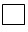 
      Тегі, аты, әкесінің аты (болған кезде)  
      Фамилия, имя, отчество (при наличии)  
      _______________________________________________________________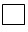 
      Тегі, аты, әкесінің аты (болған кезде)  
      Фамилия, имя, отчество (при наличии)  
      _______________________________________________________________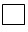 
      Тегі, аты, әкесінің аты (болған кезде)  
      Фамилия, имя, отчество (при наличии)  
      _______________________________________________________________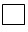 
      Тегі, аты, әкесінің аты (болған кезде)  
      Фамилия, имя, отчество (при наличии)  
      _______________________________________________________________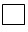 
      Тегі, аты, әкесінің аты (болған кезде) 
       Фамилия, имя, отчество (при наличии)  
      _______________________________________________________________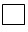 
      Бәріне қарсымын   
      Против всех
      _______________________________________________________________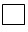 
      Ескертпе: Бюллетень берген комиссия мүшесі оған өз қолын қояды. Мынадай бюллетень: белгiленбеген үлгiдегi; тиісті сайлау комиссиясы мүшесiнiң қолы қойылмаған; бiр кандидаттан артық белгiленген; белгi қарындашпен қойылған, түзету немесе өзге де бұрмалау iздерi бар, сондай-ақ сайлаушылардың ерiк бiлдiруiн анықтау мүмкiн емес бюллетень жарамсыз деп танылады.
      Примечание: Член комиссии, выдавший бюллетень, ставит в нем свою подпись. Недействительным признается бюллетень: неустановленного образца; в котором отсутствует подпись члена соответствующей избирательной комиссии; в котором отмечено более одного кандидата; в котором отметка проставлена карандашом, носит следы подчистки или иного способа подделки, а также в котором невозможно определить волеизъявление избирателя.        Партиялық тізімдер бойынша сайланатын Қазақстан Республикасы Парламенті 
             Мәжілісінің депутаттарын сайлау жөніндегі дауыс беруге арналған 
             САЙЛАУ БЮЛЛЕТЕНІ 20___ жылғы __ ________ 
                                                 (сайлау күні)                          ИЗБИРАТЕЛЬНЫЙ БЮЛЛЕТЕНЬ 
 для голосования по выборам депутатов Мажилиса Парламента Республики Казахстан,  
       избираемых по партийным спискам __ _________ 20__ года (дата выборов)        Өзіңіз жақтап дауыс беретін саяси партия атауының оң жағындағыбос 
                         шаршыға белгі қойыңыз              Поставьте отметку в пустом квадрате справа от наименования 
                   политической партии, за которую Вы голосуете
      "Жақтап" дауыс беремін  
      Голосую "За"
      Саяси партияның атауы  
      Наименование политической партии
      _______________________________________________________________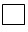 
      Саяси партияның атауы 
      Наименование политической партии
      _______________________________________________________________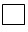 
      Саяси партияның атауы  
      Наименование политической партии
      _______________________________________________________________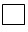 
      Саяси партияның атауы  
      Наименование политической партии
      _______________________________________________________________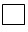 
      Саяси партияның атауы  
      Наименование политической партии
      _______________________________________________________________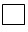 
      Саяси партияның атауы  
      Наименование политической партии
      _______________________________________________________________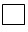 
      Саяси партияның атауы  
      Наименование политической партии
      _______________________________________________________________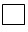 
      Бәріне қарсымын  
      Против всех
      _______________________________________________________________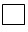 
      Ескертпе: Бюллетень берген комиссия мүшесі оған өз қолын қояды. Мынадай бюллетень: белгiленбеген үлгiдегi; тиісті сайлау комиссиясы мүшесiнiң қолы қойылмаған; бiр саяси партиядан артық белгiленген; белгi қарындашпен қойылған, түзету немесе өзге де бұрмалау iздерi бар, сондай-ақ сайлаушылардың ерiк бiлдiруiн анықтау мүмкiн емес бюллетень жарамсыз деп танылады.
      Примечание: Член комиссии, выдавший бюллетень, ставит в нем свою подпись. Недействительным признается бюллетень: неустановленного образца; в котором отсутствует подпись члена соответствующей избирательной комиссии; в котором отмечено более одной политической партии; в котором отметка проставлена карандашом, носит следы подчистки или иного способа подделки, а также в котором невозможно определить волеизъявление избирателя.        Қазақстан халқы Ассамблеясы сайлайтын Қазақстан Республикасы Парламенті 
             Мәжілісінің депутаттарын сайлау жөніндегі дауыс беруге арналған 
             САЙЛАУ БЮЛЛЕТЕНІ 20____ жылғы ___________ ____ 
                                                 (сайлау күні)                          ИЗБИРАТЕЛЬНЫЙ БЮЛЛЕТЕНЬ 
             для голосования по выборам депутатов Мажилиса Парламента 
             Республики Казахстан, избираемых Ассамблеей народа Казахстана 
                         ____ ____________ 20____ года 
                         (дата выборов)              Өзіңіз жақтап дауыс беретін кандидаттар тегінің оң жағындағы бос 
                               шаршығабелгі қойыңыз              Поставьте отметку в пустом квадрате справа от фамилий кандидатов, 
                               за которых Вы голосуете
      "Жақтап" дауыс беремін  
      Голосую "За"
      Тегі, аты, әкесінің аты (болған кезде)  
      Фамилия, имя, отчество (при наличии)  
      _______________________________________________________________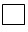 
      Тегі, аты, әкесінің аты (болған кезде)  
      Фамилия, имя, отчество (при наличии)  
      _______________________________________________________________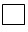 
      Тегі, аты, әкесінің аты (болған кезде)  
      Фамилия, имя, отчество (при наличии)  
      _______________________________________________________________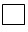 
      Тегі, аты, әкесінің аты (болған кезде)  
      Фамилия, имя, отчество (при наличии)  
      _______________________________________________________________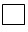 
      Тегі, аты, әкесінің аты (болған кезде)  
      Фамилия, имя, отчество (при наличии)  
      _______________________________________________________________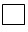 
      Тегі, аты, әкесінің аты (болған кезде)  
      Фамилия, имя, отчество (при наличии)  
      _______________________________________________________________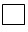 
      Тегі, аты, әкесінің аты (болған кезде)  
      Фамилия, имя, отчество (при наличии)  
      _______________________________________________________________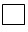 
      Тегі, аты, әкесінің аты (болған кезде)  
      Фамилия, имя, отчество (при наличии)  
      _______________________________________________________________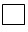 
      Тегі, аты, әкесінің аты (болған кезде)  
      Фамилия, имя, отчество (при наличии)  
      _______________________________________________________________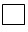 
      Бәріне қарсымын  
      Против всех
      _______________________________________________________________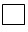 
      Ескертпе: Бюллетень берген комиссия мүшесі оған өз қолын қояды. Мынадай бюллетень: белгiленбеген үлгiдегi; тиісті сайлау комиссиясы мүшесiнiң қолы қойылмаған; белгi қарындашпен қойылған, түзету немесе өзге де бұрмалау iздерi бар, сондай-ақ сайлаушылардың ерiк бiлдiруiн анықтау мүмкiн емес бюллетень жарамсыз деп танылады.
      Примечание: Член комиссии, выдавший бюллетень, ставит в нем свою подпись. Недействительным признается бюллетень: неустановленного образца; в котором отсутствует подпись члена соответствующей избирательной комиссии; в котором отметка проставлена карандашом, носит следы подчистки или иного способа подделки, а также в котором невозможно определить волеизъявление избирателя.              _______________________________________________________________ 
       облыс, республикалық маңызы бар қала және Республика астанасы, аудан, қала 
       мәслихаттарының депутаттарын сайлау жөніндегі дауыс беруге арналған 
                               САЙЛАУ БЮЛЛЕТЕНІ 
                         20___ жылғы "_____"________________ 
                                           (сайлау күні)                                ИЗБИРАТЕЛЬНЫЙ БЮЛЛЕТЕНЬ 
                   для голосования по выборам депутатов маслихатов 
             _______________________________________________________________ 
       область, город республиканского значения и столицы Республики, район, город 
                               "____" _____________ 20___ года
                                     (дата выборов)              Өзіңіз жақтап дауыс беретін саяси партия атауының оң жағындағыбос 
                               шаршыға белгі қойыңыз                    Поставьте отметку в пустом квадрате справа от наименования 
                   политической партии, за которого Вы голосуете
      "Жақтап" дауыс беремін 
      Голосую "За"
      Саяси партияның атауы  
      Наименование политической партии
      _______________________________________________________________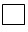 
      Саяси партияның атауы 
      Наименование политической партии
      _______________________________________________________________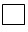 
      Саяси партияның атауы  
      Наименование политической партии
      _______________________________________________________________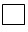 
      Саяси партияның атауы  
      Наименование политической партии
      _______________________________________________________________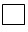 
      Саяси партияның атауы  
      Наименование политической партии
      _______________________________________________________________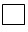 
      Саяси партияның атауы  
      Наименование политической партии
      _______________________________________________________________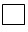 
      Саяси партияның атауы  
      Наименование политической партии
      _______________________________________________________________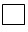 
      Бәріне қарсымын  
      Против всех
      _______________________________________________________________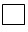 
      Ескертпе: Бюллетень берген комиссия мүшесі оған өз қолын қояды. Мынадай бюллетень: белгiленбеген үлгiдегi; тиісті сайлау комиссиясы мүшесiнiң қолы қойылмаған; бiр саяси партиядан артық белгiленген; белгi қарындашпен қойылған, түзету немесе өзге де бұрмалау iздерi бар, сондай-ақ сайлаушылардың ерiк бiлдiруiн анықтау мүмкiн емес бюллетень жарамсыз деп танылады.
      Примечание: Член комиссии, выдавший бюллетень, ставит в нем свою подпись. Недействительным признается бюллетень: неустановленного образца; в котором отсутствует подпись члена соответствующей избирательной комиссии; в котором отмечено более одной политической партии; в котором отметка проставлена карандашом, носит следы подчистки или иного способа подделки, а также в котором невозможно определить волеизъявление избирателя.              _____________________________________________________________ 
             аудандық маңызы бар қалалардың, ауылдардың, кенттердің, 
             ауылдық округтердің әкімдерін сайлау жөніндегі дауыс беруге арналған 
                               САЙЛАУ БЮЛЛЕТЕНІ  
                         20__ жылғы _____ ________________ 
                                           (сайлау күні)                          ИЗБИРАТЕЛЬНЫЙ БЮЛЛЕТЕНЬ 
                         для голосования по выборам акима 
             _____________________________________________________________ 
                   город районного значения, село, поселок, сельский округ
                         _____ _________________ 20___ года
                               (дата выборов)              Өзіңіз жақтап дауыс беретін кандидаттың тегінің оң жағындағы бос 
                   шаршыға кез келген белгі қойыңыз        Поставьте любую отметку в пустом квадрате справа от фамилии кандидата, 
                               за которого Вы голосуете
      "Жақтап" дауыс беремін  
      Голосую "За"
      Тегі, аты, әкесінің аты (болған кезде)  
      Фамилия, имя, отчество (при наличии)  
      _______________________________________________________________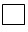 
      Тегі, аты, әкесінің аты (болған кезде)  
      Фамилия, имя, отчество (при наличии)  
      _______________________________________________________________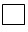 
      Тегі, аты, әкесінің аты (болған кезде)  
      Фамилия, имя, отчество (при наличии)  
      _______________________________________________________________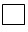 
      Тегі, аты, әкесінің аты (болған кезде)  
      Фамилия, имя, отчество (при наличии)  
      _______________________________________________________________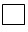 
      Тегі, аты, әкесінің аты (болған кезде) 
       Фамилия, имя, отчество (при наличии)  
      _______________________________________________________________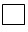 
      Бәріне қарсымын  
      Против всех
      _______________________________________________________________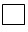 
      Ескертпе: Бюллетень берген комиссия мүшесі оған өз қолын қояды. Мынадай бюллетень: белгiленбеген үлгiдегi; тиісті сайлау комиссиясы мүшесiнiң қолы қойылмаған; бiр кандидаттан артық белгiленген; белгi қарындашпен қойылған, түзету немесе өзге де бұрмалау iздерi бар, сондай-ақ сайлаушылардың ерiк бiлдiруiн анықтау мүмкiн емес бюллетень жарамсыз деп танылады.
      Примечание: Член комиссии, выдавший бюллетень, ставит в нем свою подпись. Недействительным признается бюллетень: неустановленного образца; в котором отсутствует подпись члена соответствующей избирательной комиссии; в котором отмечено более одного кандидата; в котором отметка проставлена карандашом, носит следы подчистки или иного способа подделки, а также в котором невозможно определить волеизъявление избирателя. Правила и условия проведения предвыборных дебатов Глава 1. Общие положения
      1. Настоящие Правила и условия проведения предвыборных дебатов разработаны в соответствии с пунктом 3 статьи 28 Конституционного закона Республики Казахстан "О выборах в Республике Казахстан" и определяют порядок и условия проведения предвыборных дебатов (далее - дебаты) кандидатов в Президенты, в акимы городов районного значения, сел, поселков, сельских округов, политических партий, выдвинувших партийные списки кандидатов в депутаты Мажилиса и (или) маслихатов Республики Казахстан, на телевидении.
      2. Кандидаты в Президенты, политические партии, выдвинувшие партийные списки кандидатов в депутаты Мажилиса, могут участвовать в дебатах на телевидении, организуемых Центральной избирательной комиссией Республики Казахстан (далее – Центризбирком).
      3. Политические партии, выдвинувшие партийные списки кандидатов в депутаты маслихатов, в акимы городов районного значения, сел, поселков, сельских округов, могут участвовать в дебатах на телевидении, которые могут организовывать соответствующие территориальные избирательные комиссии. Глава 2. Условия проведения предвыборных дебатов
      4. Центризбирком в течение пяти календарных дней с момента принятия решения о проведении дебатов определяет телеканалы и письменно уведомляет их о дате, времени и месте проведения дебатов кандидатов в Президенты Республики Казахстан, политических партий, выдвинувших партийные списки кандидатов в депутаты Мажилиса. 
      5. Территориальная избирательная комиссия в течение пяти календарных дней с момента принятия решения о проведении дебатов определяет телеканалы и письменно уведомляет их о дате, времени и месте проведения дебатов политических партий, выдвинувших: 
      1) партийные списки кандидатов в депутаты маслихатов;
      2) кандидатов в акимы городов районного значения, сел, поселков, сельских округов.
      6. Телеканалы предоставляют свое эфирное время на телевидении зарегистрированным кандидатам в Президенты Республики Казахстан, в акимы городов районного значения, сел, поселков, сельских округов, кандидатам в депутаты Мажилиса и (или) маслихата, выдвинутым по партийным спискам политических партий, для дебатов на договорной основе с Центризбиркомом или соответствующей избирательной комиссией с указанием даты, времени, места и регламента проведения дебатов.
      7. Телеканалы в соответствии с договором резервируют эфирное время для проведения дебатов кандидатами в Президенты Республики Казахстан, в акимы городов районного значения, сел, поселков, сельских округов, в депутаты Мажилиса и (или) маслихатов, от политических партий, выдвинувших партийные списки. Объем эфирного времени для выступлений кандидатов должен быть одинаковым.
      8. Список участников, присутствующих лиц во время дебатов утверждается Центризбиркомом или соответствующей территориальной избирательной комиссией. Глава 3. Порядок проведения предвыборных дебатов
      9. Очередность выступления кандидатов устанавливается по жребию.
      10. Ведущий обеспечивает соблюдение регламента проведения дебатов, согласованного с Центральной или соответствующей территориальной избирательной комиссией.
      11. Ведущий дебатов:
      не нарушает регламент проведения предвыборных дебатов в кандидатов;
      контролирует время выступления кандидатов в Президенты в акимы городов районного значения, сел, поселков, сельских округов, в депутаты Мажилиса и (или) маслихатов от политических партий, выдвинувших партийные списки кандидатов, если иное не предусмотрено порядком их проведения, либо если это не обусловлено окончанием эфирного времени, предназначенного для данной передачи;
      не отдает предпочтение кому-либо из кандидатов, политических партий и не комментирует их выступления.
      12. Кандидаты в Президенты, в акимы городов районного значения, сел, поселков, сельских округов, депутаты Мажилиса и (или) маслихатов, выдвинутые политическими партиями:
      соблюдают регламент проведения дебатов; 
      ведут дискуссию в рамках этических норм, воздерживаются и не допускают оскорбительных, заведомо ложных, унижающих честь и достоинство высказываний в адрес других кандидатов, политических партий, их членов, а также дискриминации по отношению к представителям других политических партий;
      не допускают пропаганды и агитации насильственного изменения конституционного строя, нарушения целостности Республики Казахстан, подрыва безопасности государства, разжигания социальной, расовой, национальной, религиозной, сословной и родовой розни, культа жестокости и насилия, а также создания не предусмотренных законодательством военизированных формирований;
      выполняют обоснованные требования ведущего.
      13. Во время дебатов кандидатам в Президенты, в акимы городов районного значения, сел, поселков, сельских округов, кандидатам в депутаты Мажилиса и (или) маслихатов, выдвинутым политическими партиями, а также иным присутствующим лицам не допускается прерывать выступления кандидатов, а также сопровождать их какими-либо комментариями.
      14. Кандидаты в Президенты, в акимы городов районного значения, сел, поселков, сельских округов, политические партии, выдвинувшие партийные списки кандидатов в депутаты Мажилиса и (или) маслихатов, могут отказаться от участия в дебатах.
      15. В случае неучастия кандидатов в Президенты, в акимы городов районного значения, сел, поселков, сельских округов, политических партий, выдвинувших партийные списки кандидатов в депутаты Мажилиса и (или) маслихатов, эфирное время на дебатах, предназначенное для данного кандидата, партии, распределяется поровну между другими участниками дебатов.
      16. Язык проведения дебатов: казахский и русский.
      17. Записи дебатов кандидатов в Президенты, в акимы городов районного значения, сел, поселков, сельских округов, политических партий, выдвинувших партийные списки кандидатов в депутаты Мажилиса и (или) маслихатов, в соответствии с пунктом 2 статьи 16 Закона Республики Казахстан "О средствах массовой информации" хранятся не менее шести месяцев с момента последней записи на телеканалах.
					© 2012. РГП на ПХВ «Институт законодательства и правовой информации Республики Казахстан» Министерства юстиции Республики Казахстан
				
      Председатель Центральной избирательной комиссии 
Республики Казахстан 

Б. Имашев
Утвержден
постановлением Центральной
избирательной комиссии
Республики Казахстан
от 22 июня 2021 года № 4/408Приложение 1 
к постановлению Центральной
избирательной комиссии
Республики Казахстан
от 22 июня 2021 года № 4/408Утверждены
постановлением Центральной
избирательной комиссии
Республики Казахстан
от 25 июня 2007 года № 90/178Приложение 2
к постановлению Центральной
избирательной комиссии
Республики Казахстан
от 22 июня 2021 года № 4/408Приложение
к постановлению Центральной
избирательной комиссии
Республики Казахстан
от 8 апреля 2009 года № 161/306Приложение 3
к постановлению Центральной
избирательной комиссии
Республики Казахстан
от 22 июня 2021 года № 4/408Утверждены
постановлением Центральной
избирательной комиссии
Республики Казахстан
от 14 июля 2014 года № 11/236Приложение
к Правилам хранения 
избирательных документовформа
Наименование  

АКТ _____ № ________ место составления
Утверждаю 

Председатель ___________________________ 
(наименование) избирательной комиссии

Подпись Расшифровка дата подпись
№ п/п
Заголовок дела или групповой заголовок дел
Дата дела или крайние даты дел
№ дела по описи
Количество дел (томов, частей)
Сроки хранения дела (тома, части) и номера пунктов (подпунктов) по Перечню
ПримечаниеПриложение 4
к постановлению Центральной
избирательной комиссии
Республики Казахстан
от 22 июня 2021 года № 4/408Приложение 1
к постановлению Центральной
избирательной комиссии
Республики Казахстан
от 23 августа 2018 года № 11/192ФормаПриложение 5
к постановлению Центральной
избирательной комиссии
Республики Казахстан
от 22 июня 2021 года № 4/408Приложение 2
к постановлению Центральной
избирательной комиссии
Республики Казахстан
от 23 августа 2018 года № 11/192ФормаПриложение 6
к постановлению Центральной
избирательной комиссии
Республики Казахстан
от 22 июня 2021 года № 4/408Приложение 3
к постановлению Центральной
избирательной комиссии
Республики Казахстан
от 23 августа 2018 года № 11/192ФормаПриложение 7
к постановлению Центральной
избирательной комиссии
Республики Казахстан
от 22 июня 2021 года № 4/408Приложение 4
к постановлению Центральной
избирательной комиссии
Республики Казахстан
от 23 августа 2018 года № 11/192ФормаПриложение 8
к постановлению Центральной
избирательной комиссии
Республики Казахстан
от 22 июня 2021 года № 4/408Приложение 5
к постановлению Центральной
избирательной комиссии
Республики Казахстан
от 23 августа 2018 года № 11/192ФормаПриложение 9
к постановлению Центральной
избирательной комиссии
Республики Казахстан
от 25 августа 2018 года № 12/198Утверждены
постановлением Центральной
избирательной комиссии
Республики Казахстан
от 25 августа 2018 года № 12/198